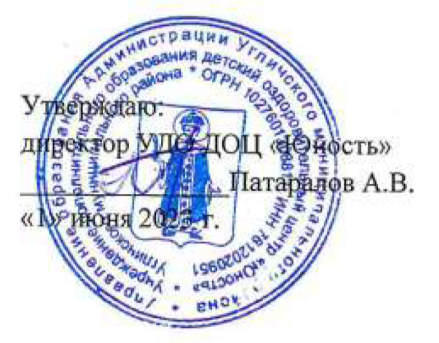 Дополнительная общеобразовательная   программапо социальному развитию «БИБЛИОМИКС»Срок реализации – 21 день 				Направленность: СоциальнаяВозраст детей: 7- 15 лет2023г Пояснительная запискаКнига – это звено, связывающее нас с прошлым и будущим. Книга – это путь к познанию вещей и явлений, добра и зла, достижений и заблуждений, силы и слабости, покорности и борьбы. Книга – это опыт поколений. В последнее время снижается интерес к   чтению, поэтому необходимо способствовать пробуждению художественному слову. Особенностью рабочей программы является стимулирования чтения /проблемно-поисковые исследования, наблюдения. Программа в рамках дополнительного образования обладает некоторыми преимуществами: большие возможности для организации различных видов деятельности, позволяет использовать в оптимальном сочетании традиционные и инновационные формы и методы работы.Сегодня для того, чтобы дети и подростки читали, необходимо прикладывать гораздо больше усилий, чем раньше. Большую помощь в решении сложной задачи воспитания читателя оказывает кружковая работа, проводимая в тесном сотрудничестве библиотекаря с педагогами других объединений дополнительного образования.Программа направлена на воспитание в детях бережного отношения к книге, на создание условий для развития личности ребенка, на развитие мотивации личности к познанию и творчеству, на приобщение детей к общечеловеческим ценностям через общение с мировой культурой и литературой, на интеллектуальное и духовное развитие личности. Дети любят выдумывать различные игры, сочинять сказки, небылицы, создавать ситуации, которые мы, взрослые, иногда считаем баловством. А ведь это не что иное, как стихийное проявление творчества. Побуждать к нему – значит обращать внимание школьников на внутренний, духовный мир человека. Направленность: социально-коммуникативная.Уровень: начальныйЦель: Формирование и удовлетворение потребностей детей в интеллектуальном и духовном росте, в расширении их читательских интересовЗадачи: Воспитать в детях ценностное отношение к библиотеке Научить пользоваться библиотекой, развивать библиотеку как живой организм Привить детям любовь к чтениюПознакомить с основами смыслового чтенияПриобщить к правилам хранения и обращения с книгой, знакомство со способами обнаружить и устранить появившиеся дефекты.Предполагаемые результаты:Осознание  значимости чтения для личного развития;Формирование  потребности в систематическом чтении;Использование  разных видов  чтения/ ознакомительное, поисковое/;- развитие мышления, памяти, воображения, внимания, художественного вкуса, творческих способностей и фантазииДиагностика и мониторинг:- проведение обобщающих викторин, игр, мастер-классов - выступления на литературных чтениях и в массовых мероприятияхПрограмма имеет межпредметные и разновозрастные возможности реализации. Дополняет и разносторонне развивает учащихся.Содержание курсаКнига как особый вид искусства. Книга как источник необходимых знаний. Книга: художественная, учебная, справочная, энциклопедическая. Элементы книги: содержание, оглавление, титульный лист, аннотация, иллюстрации. Художники-иллюстраторы. Виды информации в книге: научная, справочная, художественная (с опорой на внешние элементы книги, её справочно-иллюстративный материал). Иллюстрация как особый вид получения информации о книге, о её содержании. Типы книг (изданий): книга-произведение, книга-сборник, собрание сочинений, периодическая печать (журналы, газеты), справочные издания (энциклопедии, словари, справочники). Выбор на основе рекомендованного списка, картотеки, алфавитного или тематического каталога, открытого доступа к детским книгам в библиотеке. Другие виды получения информации.Цель проведения занятий в рамках предлагаемого кружка заключается в формировании умения работать с книгой (учебной, художественной, справочной, энциклопедической), другими возможными источниками получения информации (репродукции картин, музейное пространство и т.д.), тематические и авторские каталоги и т.д. Особенности проведения занятий:  характеристика книги по её обложке и другим видам внетекстовой информации;  прогнозирование содержания книги по иллюстрации, обложке, названию (автор и заголовок);   классификация (группировка) книг по разным основаниям;  поиск книги по тематическому или авторскому каталогу, на основе выставки книг;  поиск информации в самой книге по заданию педагога, по желанию;  интерпретация содержания книги с целью её осмысления;  создание аннотаций, отзывов на книгу.правила хранения и обращения с книгой, знакомство со способами обнаружить и устранить появившиеся дефекты.Срок реализации программы, режим занятий. Занятия проводится два раза в неделю, в течение смены 21 день, длительность - один академический час, возрастная категория: от 7 до 17 лет.Условия реализации программыКружок «Библиомикс»  дополнительного образования осуществляет свою деятельность на территории детского оздоровительного центра «Юность» Угличского муниципального района в здании библиотеки.В распоряжении библиотеки находится большое количество книг русских и зарубежных авторов и разной тематической направленности. Для занятий кружка в помещении достаточное количество столов и стульев для удобного размещения ребят, закуплена необходимая канцелярия, чтобы реализовать творческий блок плана работы. Также имеется отдельный зал для подготовки постановок и проведения литературных чтений. На территории «Юности» функционируют и другие объединения, с которыми планируется взаимодействовать, проводить совместные мероприятия.Основными видами деятельности являются:Информационно-рецептивная деятельность обучающихся предусматривает освоение учебной информации через рассказ педагога, беседу, самостоятельную работу с литературой.Репродуктивная деятельность обучающихся направлена на овладение ими умениями и навыками через выполнение по образцу, посещение мастер-классов и выполнения работы по заданному технологическому описанию. Эта деятельность способствует развитию усидчивости, аккуратности и сенсомоторики обучающихся.Творческая деятельность предполагает самостоятельную или почти самостоятельную художественную работу обучающихся. При обучении используются основные методы организации и осуществления учебно-познавательной работы, такие как словесные, наглядные, практические, индуктивные и проблемно-поисковые. Выбор методов (способов) обучения зависит о психофизиологических, возрастных особенностей детей, темы и формы занятий.При этом в процессе обучения все методы реализуются в теснейшей взаимосвязи. Методика проведения занятий предполагает постоянное создание ситуаций успешности, радости от преодоления трудностей в освоении изучаемого материала и при выполнении творческих работ. Этому способствуют совместные обсуждения технологии выполнения заданий, а также поощрение, создание положительной мотивации, актуализация интереса, выставки работ, конкурсы.Цели: Формирование и удовлетворение потребностей детей в интеллектуальном и духовном росте, в расширении их читательских интересовЗадачи:       Воспитать в детях ценностное отношение к библиотеке       Научить пользоваться библиотекой, развивать библиотеку как живой организм       Привить детям любовь к чтениюПознакомить с основами смыслового чтенияПриобщить к правилам хранения и обращения с книгой, знакомство со способами обнаружить и устранить появившиеся дефекты.Тематический планУчебно - методическое обеспечение.Справочник школьного библиотекаря. – М.: Русское слово, 2007.Настольная книга библиотекаря. – М.: Экзамен, 2008.Библиотечные уроки и мероприятия: электронное пособие. – Волгоград: Учитель, 2012.Справочник школьного библиотекаря: Электронное пособие,2012.Творческий опыт работы с книгой: библиотечные уроки, читательские часы, внеклассные занятия / сост. Т.Р.Цимбалюк. – Волгоград: Учитель, 2013.Библиотечно-библиографические знания – школьникам : практическое пособие /ГРДБ; сост. В.Г.Валькова – М.: Книжная палата, 1989.Журнал «Библиотека в школе». – М.: Первое сентября.                                                                                                                                                8.  Мастер – классы для школьных библиотекарей. М. : Глобус, 2009.Угличский муниципальный районУправление образованияДетский оздоровительный центр  «Юность» г.УгличНомер занятияРаздел Характеристика основных видов деятельностиКоличество часов-Книголюбовдружная семья-Знакомство с программой,анкетирование, планированиеУчастие в коллективном диалоге. Дискуссия о роли книги всовременном обществе. Знакомство с заповедями читателя и с основными элементами книги.Познакомиться с программой, определить свою роль в общейработе. Беседа. Заполнение анкет «Какой ты читатель?», «Что яхотел(а) бы обсудить», «Я хотел(а) бы получить ответ».Проверка техники чтения.11-Я и книга- Литература как вид искусства- Чтение произведенийПисателей Ярославской обл о ВОВРабота со справочной литературой, словарем. Определениезначения незнакомых слов. Поиск сведений в Интернете.Участие в коллективном диалоге. Презентация «Моя книга воттакая…» Создание и демонстрация иллюстративного материалаПодбор и обсуждение материалов на тему «Писатели земляки о ВОВ». Прослушивание аудиозаписи. Участие в коллективном диалоге. Поиск в Интернете материала на заявленную тему.111-В царстве книг-  И снова сказка…- Книги, повышающие читательский интерес подростковЧтение и обсуждение правил поведения в библиотеке. Игровыевиды деятельности. Нахождение самостоятельных ответов на вопросы. Решение кроссвордов. О деятельности библиотекаря: Работа с каталогом, Запись в библиотеку.Создание опорной таблицы. Виды сказок, вариативность сказок. Понятие о бродячих сюжетах. Конструирование кроссворда. Презентация народной и литературной сказки.Чтение литературных произведений. Обмен читательскими впечатлениями. Анализ книг.  Выделение эпизодов, воспитывающих уважение к старшим, любознательность, наблюдательность,  чувство юмора, Читательские дневники, мультимедиа комплекс. Презентация читательских дневников. Кроссворды. Выставка книг. Заполнение анкеты «Каким читателем я стал?». Для лучшего друга делаем подборку книг для летнего чтения. Карточки с заданиями111-  Для каждого этот день в памяти. Тема войны в стихотворениях поэтов 20в- Тема мечты в литературных произведенияхВыявление художественно - значимых изобразительно –выразительных средств языка. Выразительное чтение стихотворений о ВОВ. Устное рецензирование чтения учащихся. Подбор музыкального сопровождения.  Подбор и обсуждение материалов на тему «Поэты пишут о войне».Чтение литературных произведений. Обмен читательскими впечатлениями. Выделение уважение к старшим, чувство юмора, любознательность, наблюдательность, внимание.11-  Я на сцене с любимым героем- Лирика- Драма. Особенности жанраЧтение вслух отрывка из поэмы Н.А.Некрасова. Чтение по ролям. Выбор своей роли. Работа с текстом /интонация, ритм, жесты…/Создание опорной таблицы. Закрепление литературоведческих терминов. Беседа о рифме, ритме, размере стихотворения. Понятие о звукописи Сочиняем сами. Викторина. Конкурс «Живая классика». Конкурс « Мое стихотворение». Анализ стихотворения. Создание изобразительного ряда. Подбор музыкального сопровождения. Работа над выразительным чтением стихотворенияЗакрепление понятий (монолог, диалог, авторская ремарка). Чтение по ролям. Распределение мизансцен. Работа над декламацией, жестикуляцией, мимикой. Планирование сценического пространства, костюмов и декораций, музсопровождения.11111- Русские писатели о Родине, природе и о животных. Прослушивание актерского чтения стихотворений. Участие в коллективном диалоге. Выразительное чтение стихотворений наизусть. Поиск в Интернете материала. Коллективная картина 11- Пополняйте семью книголюбовСоставление литературно–музыкальной композиции «Пополняйте семью книголюбов». Оформление выставки. Обсуждение предложенных руководителем материалов. Обмен мнениями.1           ИТОГО           ИТОГО           ИТОГО18 ч 